0    Second Sunday of AdventDecember 5, 2021 9:00 AMRite II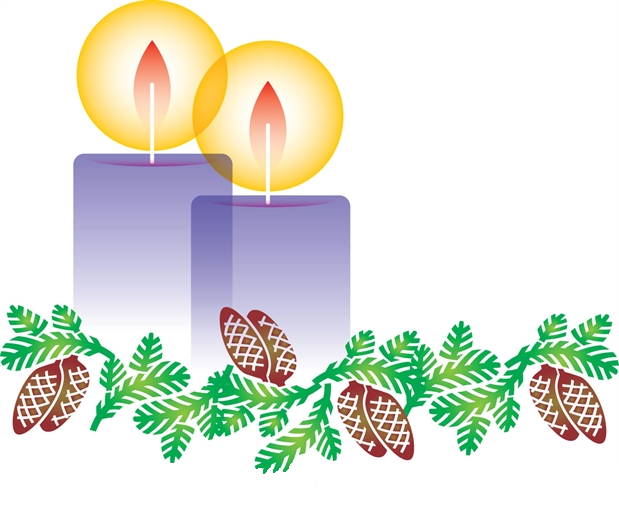 Lord God, you alone are the source of every good gift. Fill our hearts with faithfulness that when we are called to serve, we may answer, “here I am Lord,” with a spirit of discipleship. We pledge ourselves to be good and faithful stewards of the gifts you have entrusted to us, to share our time, talent and our material gifts as an outward sign of the treasure we hold in Jesus.  Amen505 N. Pennsylvania Ave.Roswell, NM  88201575-622-1353church@standrewsroswell.comwww.standrewsroswell.comPrelude:  O Come, O Come, Emmanuel – Plainsong, arr Cindy BerryHymns are printed at the back of the bulletin, beginning on page 15.Processional Hymn #67 – Comfort, comfort ye my peopleThe people standing, the Celebrant says					Bless the Lord who forgives all our sins.People 	His mercy endures for ever.The Celebrant may sayAlmighty God, to you all hearts are open, all desires known, and from you no secrets are hid: Cleanse the thoughts of our hearts by the inspiration of your Holy Spirit, that we may perfectly love you, and worthily magnify your holy Name; through Christ our Lord.  Amen.Hymn S96 – Kyrie eleison (Lord, have mercy)The Collect of the Day				The Celebrant says to the people		The Lord be with you.People		And also with you.Celebrant	Let us pray.The Celebrant says the Collect.Merciful God, who sent your messengers the prophets to preach repentance and prepare the way for our salvation: Give us grace to heed their warnings and forsake our sins, that we may greet with joy the coming of Jesus Christ our Redeemer; who lives and reigns with you and the Holy Spirit, one God, now and for ever. Amen.The LessonsThe people sit. Malachi 3:1-4See, I am sending my messenger to prepare the way before me, and the Lord whom you seek will suddenly come to his temple. The messenger of the covenant in whom you delight-- indeed, he is coming, says the Lord of hosts. But who can endure the day of his coming, and who can stand when he appears?For he is like a refiner's fire and like fullers' soap; he will sit as a refiner and purifier of silver, and he will purify the descendants of Levi and refine them like gold and silver, until they present offerings to the Lord in righteousness. Then the offering of Judah and Jerusalem will be pleasing to the Lord as in the days of old and as in former years. 	The Word of the Lord.People	Thanks be to God.Silence may follow.Canticle 16 – The Song of Zechariah    Benedictus Dominus DeusBlessed be the Lord, the God of Israel; *
he has come to his people and set them free. He has raised up for us a mighty savior, *
born of the house of his servant David. Through his holy prophets he promised of old,that he would save us from our enemies, *
from the hands of all who hate us. He promised to show mercy to our fathers *
and to remember his holy covenant. This was the oath he swore to our father Abraham, *
to set us free from the hands of our enemies, Free to worship him without fear, *
holy and righteous in his sight 
all the days of our life. You, my child, shall be called the prophet of the Most High, *
for you will go before the Lord to prepare his way, To give his people knowledge of salvation *
by the forgiveness of their sins. In the tender compassion of our God *
the dawn from on high shall break upon us, To shine on those who dwell in darkness and the shadow of death, *
and to guide our feet into the way of peace.Glory to the Father, and to the Son, and to the Holy Spirit: *
as it was in the beginning, is now, and will be for ever. Amen. The EpistlePhilippians 1:3-11I thank my God every time I remember you, constantly praying with joy in every one of my prayers for all of you, because of your sharing in the gospel from the first day until now. I am confident of this, that the one who began a good work among you will bring it to completion by the day of Jesus Christ. It is right for me to think this way about all of you, because you hold me in your heart, for all of you share in God's grace with me, both in my imprisonment and in the defense and confirmation of the gospel. For God is my witness, how I long for all of you with the compassion of Christ Jesus. And this is my prayer, that your love may overflow more and more with knowledge and full insight to help you to determine what is best, so that in the day of Christ you may be pure and blameless, having produced the harvest of righteousness that comes through Jesus Christ for the glory and praise of God.	The Word of the Lord.People	Thanks be to God.Sequence Hymn #75 – There’s a voice in the wilderness cryingThen, all standing, the Deacon or a Priest reads the Gospel, first saying	The Holy Gospel of our Lord Jesus Christ according to Luke.People	Glory to you, Lord Christ.The GospelLuke 3:1-6In the fifteenth year of the reign of Emperor Tiberius, when Pontius Pilate was governor of Judea, and Herod was ruler of Galilee, and his brother Philip ruler of the region of Ituraea and Trachonitis, and Lysanias ruler of Abilene, during the high priesthood of Annas and Caiaphas, the word of God came to John son of Zechariah in the wilderness. He went into all the region around the Jordan, proclaiming a baptism of repentance for the forgiveness of sins, as it is written in the book of the words of the prophet Isaiah,"The voice of one crying out in the wilderness:'Prepare the way of the Lord,
 	make his paths straight.Every valley shall be filled,
 		and every mountain and hill shall be made low, and the crooked shall be made straight,
 		and the rough ways made smooth; and all flesh shall see the salvation of God.'"	The Gospel of the Lord.People		Praise to you, Lord Christ.The Sermon	The Nicene Creed					We believe in one God,    the Father, the Almighty,    maker of heaven and earth,    of all that is, seen and unseen.We believe in one Lord, Jesus Christ,    the only Son of God,    eternally begotten of the Father,    God from God, Light from Light,    true God from true God,    begotten, not made,    of one Being with the Father.    Through him all things were made.    For us and for our salvation        he came down from heaven:    by the power of the Holy Spirit         he became incarnate from the Virgin Mary,         and was made man.For our sake he was crucified under Pontius Pilate;     he suffered death and was buried.    On the third day he rose again         in accordance with the Scriptures;    he ascended into heaven         and is seated at the right hand of the Father.     He will come again in glory to judge the living and the dead,         and his kingdom will have no end.We believe in the Holy Spirit, the Lord, the giver of life,    who proceeds from the Father and the Son.    With the Father and the Son he is worshiped and glorified.    He has spoken through the Prophets.    We believe in one holy catholic and apostolic Church.    We acknowledge one baptism for the forgiveness of sins.    We look for the resurrection of the dead,         and the life of the world to come. Amen.The Prayers of the People				Form IVDeacon or other leaderLet us pray for the Church and for the world.Grant, Almighty God, that all who confess your Name maybe united in your truth, live together in your love, and revealyour glory in the world.SilenceLord, in your mercyHear our prayer.Guide the people of this land, and of all the nations, in theways of justice and peace; that we may honor one anotherand serve the common good.SilenceLord, in your mercyHear our prayer.Give us all a reverence for the earth as your own creation,that we may use its resources rightly in the service of othersand to your honor and glory.SilenceLord, in your mercyHear our prayer.Bless all whose lives are closely linked with ours, and grantthat we may serve Christ in them, and love one another as heloves us.SilenceLord, in your mercyHear our prayer.Comfort and heal all those who suffer in body, mind, orspirit; give them courage and hope in their troubles, andbring them the joy of your salvation.SilenceLord, in your mercyHear our prayer.We commend to your mercy all who have died, that your willfor them may be fulfilled; and we pray that we may sharewith all your saints in your eternal kingdom.SilenceLord, in your mercyHear our prayer.The Celebrant adds a concluding Collect.Confession of SinThe Deacon or Celebrant saysLet us confess our sins against God and our neighbor.Silence may be kept.Minister and PeopleMost merciful God,we confess that we have sinned against youin thought, word, and deed,by what we have done,and by what we have left undone.We have not loved you with our whole heart;we have not loved our neighbors as ourselves.We are truly sorry and we humbly repent.For the sake of your Son Jesus Christ,have mercy on us and forgive us;that we may delight in your will,and walk in your ways,to the glory of your Name. Amen.The Bishop when present, or the Priest, stands and saysAlmighty God have mercy on you, forgive you all your sinsthrough our Lord Jesus Christ, strengthen you in allgoodness, and by the power of the Holy Spirit keep you ineternal life.  Amen.The PeaceAll stand.  The Celebrant says to the people	The peace of the Lord be always with you.People	And also with you.During the Peace, please observe safe practices.AnnouncementsThe Holy CommunionOffertory Sentence Walk in love, as Christ loved us and gave himself for us, anoffering and sacrifice to God.  Ephesians 5:2Offertory Music:  Every Valley – John Ness BeckThe Great Thanksgiving				Eucharistic Prayer BThe people remain standing. The Celebrant, whether bishop or priest,faces them and sings or says		The Lord be with you.People		And also with you.Celebrant	Lift up your hearts.People		We lift them to the Lord.Celebrant	Let us give thanks to the Lord our God.People		It is right to give him thanks and praise.Then, facing the Holy Table, the Celebrant proceedsIt is right, and a good and joyful thing, always and everywhere to give thanks to you, Father Almighty, Creator of heaven and earth.Here a Proper Preface is sung or said on all Sundays, and on otheroccasions as appointed.Therefore we praise you, joining our voices with Angels andArchangels and with all the company of heaven, who for eversing this hymn to proclaim the glory of your Name:Celebrant and PeopleHoly, holy, holy Lord, God of power and might,heaven and earth are full of your glory.     Hosanna in the highest.Blessed is he who comes in the name of the Lord.    Hosanna in the highest.The people stand or kneel.Then the Celebrant continuesWe give thanks to you, O God, for the goodness and love which you have made known to us in creation; in the calling of Israel to be your people; in your Word spoken through the prophets; and above all in the Word made flesh, Jesus, your Son. For in these last days you sent him to be incarnate from the Virgin Mary, to be the Savior and Redeemer of the world. In him, you have delivered us from evil, and made us worthy to stand before you. In him, you have brought us out of error into truth, out of sin into righteousness, out of death into life. On the night before he died for us, our Lord Jesus Christ took bread; and when he had given thanks to you, he broke it, and gave it to his disciples, and said, “Take, eat: This is my Body, which is given for you. Do this for the remembrance of me.”After supper he took the cup of wine; and when he had given thanks, he gave it to them, and said, “Drink this, all of you: This is my Blood of the new Covenant, which is shed for you and for many for the forgiveness of sins. Whenever you drink it, do this for the remembrance of me.”Therefore, according to his command, O Father,Celebrant and PeopleWe remember his death,We proclaim his resurrection,We await his coming in glory;The Celebrant continuesAnd we offer our sacrifice of praise and thanksgiving to you,O Lord of all; presenting to you, from your creation, thisbread and this wine.We pray you, gracious God, to send your Holy Spirit upon these gifts that they may be the Sacrament of the Body of Christ and his Blood of the new Covenant. Unite us to your Son in his sacrifice, that we may be acceptable through him, being sanctified by the Holy Spirit. In the fullness of time, put all things in subjection under your Christ, and bring us to that heavenly country where, with [ _________ and] all your saints, we may enter the everlasting heritage of your sons and daughters; through Jesus Christ our Lord, the firstborn of all creation, the head of the Church, and the author of our salvation.By him, and with him, and in him, in the unity of the HolySpirit all honor and glory is yours, Almighty Father, now andfor ever.  AMEN.And now, as our Savior		Christ has taught us,			we are bold to say,	People and CelebrantOur Father, who art in heaven,		   hallowed be thy Name,		       thy kingdom come,			       thy will be done,			          on earth as it is in heaven.	            Give us this day our daily bread.		And forgive us our trespasses,		   as we forgive those 			     	who trespass against us.		And lead us not into temptation,	   but deliver us from evil.		For thine is the kingdom,		   and the power, and the glory,		      for ever and ever. Amen.		The Breaking of the BreadThe Celebrant breaks the consecrated Bread.A period of silence is kept.Then may be sung or said[Alleluia.] Christ our Passover is sacrificed for us;Therefore let us keep the feast. [Alleluia.] In Lent, Alleluia is omitted, and may be omitted at other times except during Easter Season.Facing the people, the Celebrant says the following InvitationThe Gifts of God for the People of God.and may add 	Take them in remembrance that Christ died for you, and feed on him in your hearts by faith, with thanksgiving.The Bread and the Cup are given to the communicants with these wordsThe Body of our Lord Jesus Christ keep you in everlasting life.  [Amen.]or with these wordsThe Body of Christ, the bread of heaven. [Amen.]During the ministration of Communion, hymns, psalms, or anthems may be sung.Prayer for Online WorshipersThe Celebrant may lead online worshipers in the prayer for Spiritual Communion. Celebrant and PeopleGod of grace, we present to you our souls and bodies with the earnest wish that we may always be united to you and each other. Since we may not always be together to receive you sacramentally, unite us spiritually that our hearts may embrace you with all the affections of our souls. Let nothing ever separate us from you, through the communion of saints, in all times and places. Amen.After Communion, the Celebrant saysLet us pray.		Celebrant and PeopleEternal God, heavenly Father,you have graciously accepted us as living membersof your Son our Savior Jesus Christ,and you have fed us with spiritual foodin the Sacrament of his Body and Blood.Send us now into the world in peace,and grant us strength and courageto love and serve youwith gladness and singleness of heart;through Christ our Lord. Amen.Blessing	Recessional Hymn #65 – Prepare the way, O ZionDismissal 						Postlude:   Come, Thou Long-Expected Jesus – Charles Wesley				arr Mark Hayes#67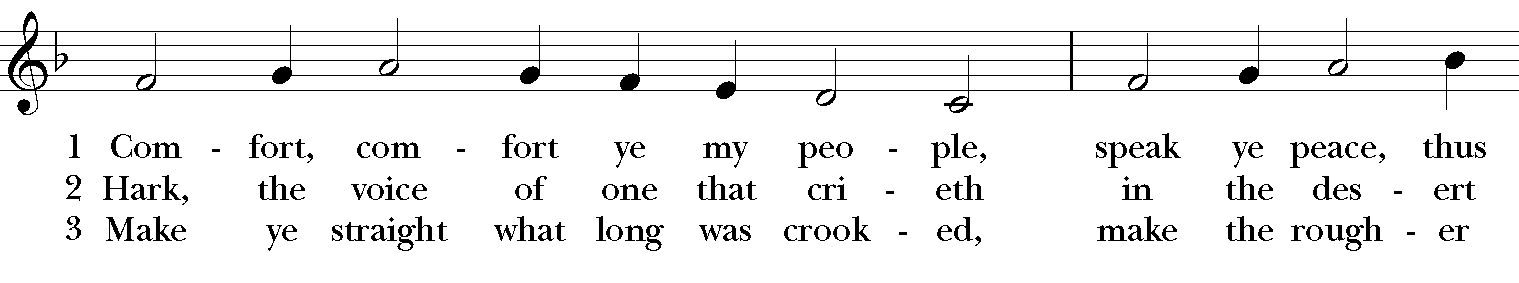 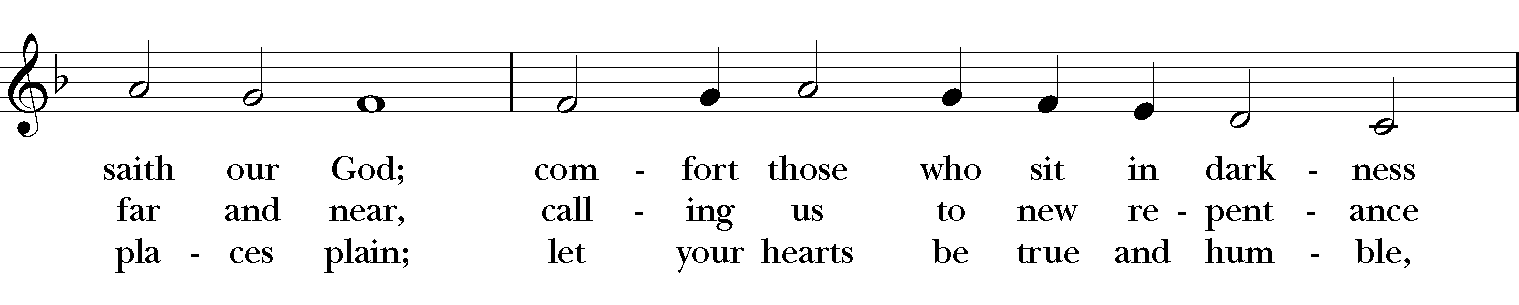 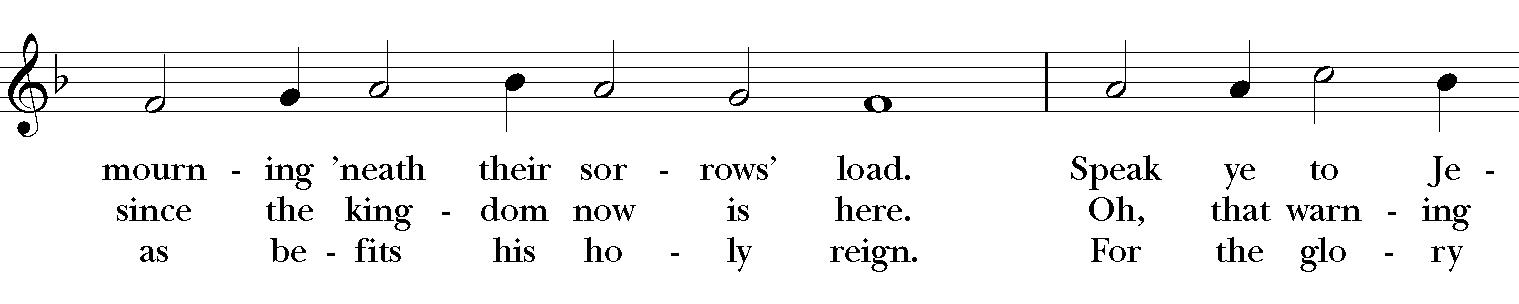 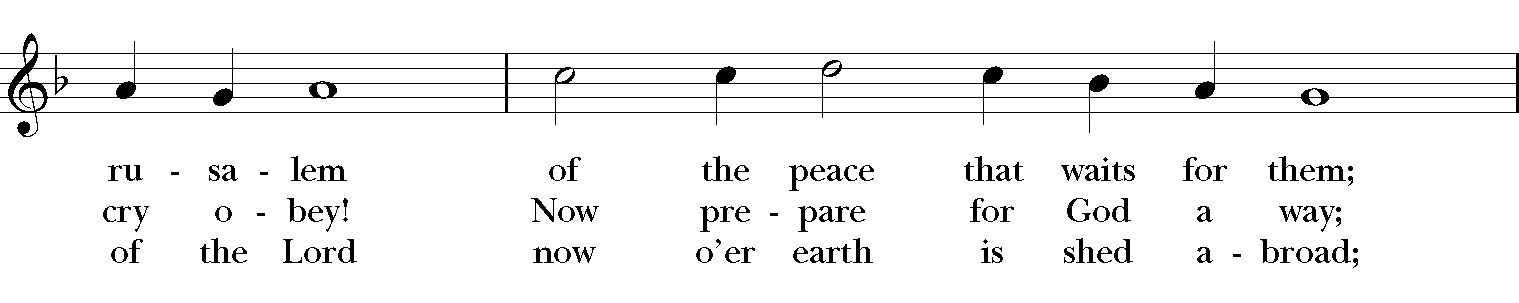 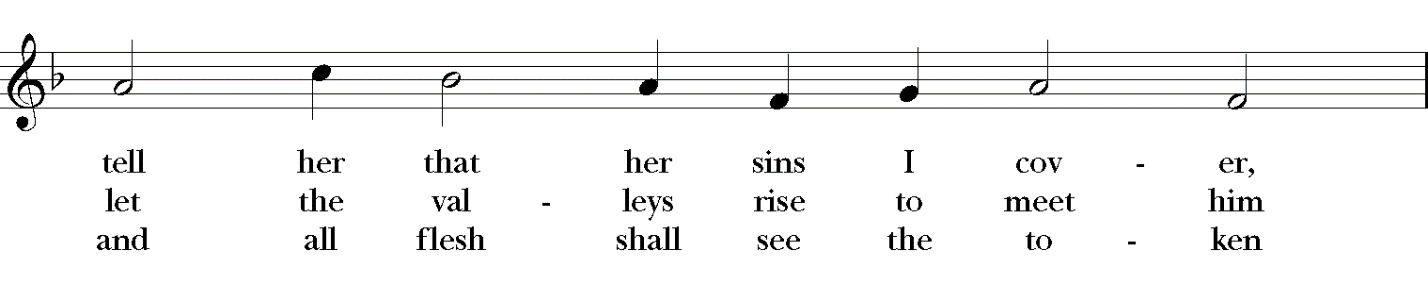 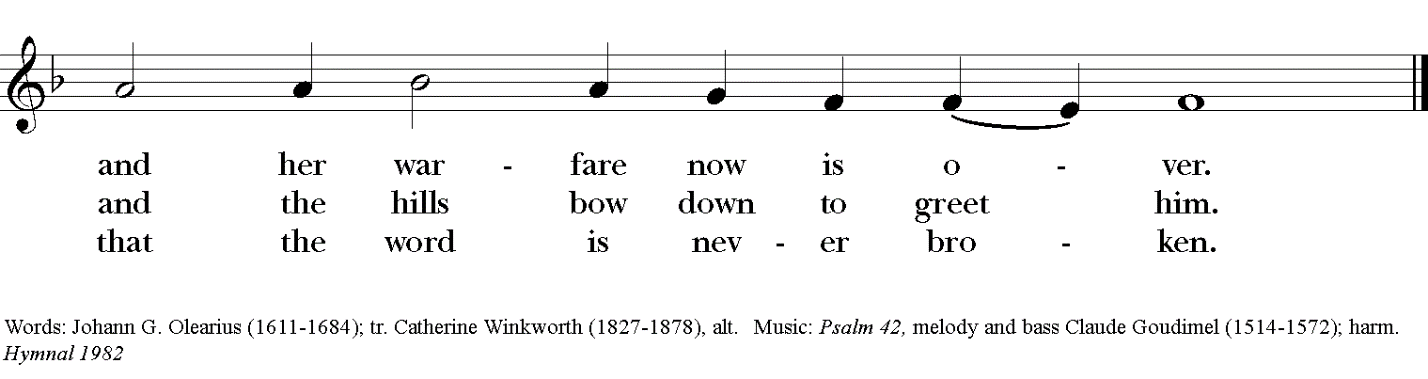 S96 ~ Kyrie eleison (Lord, have mercy)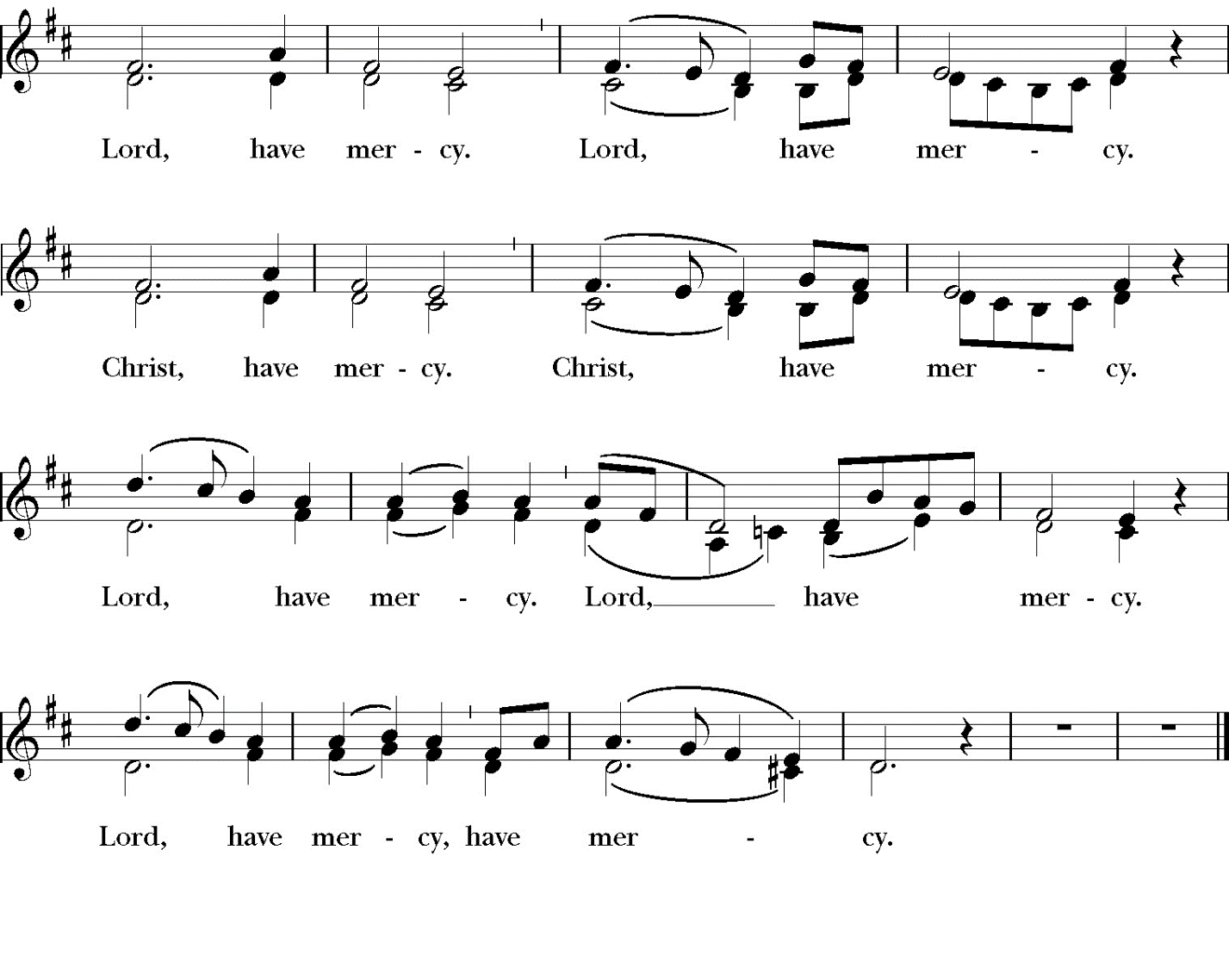 #75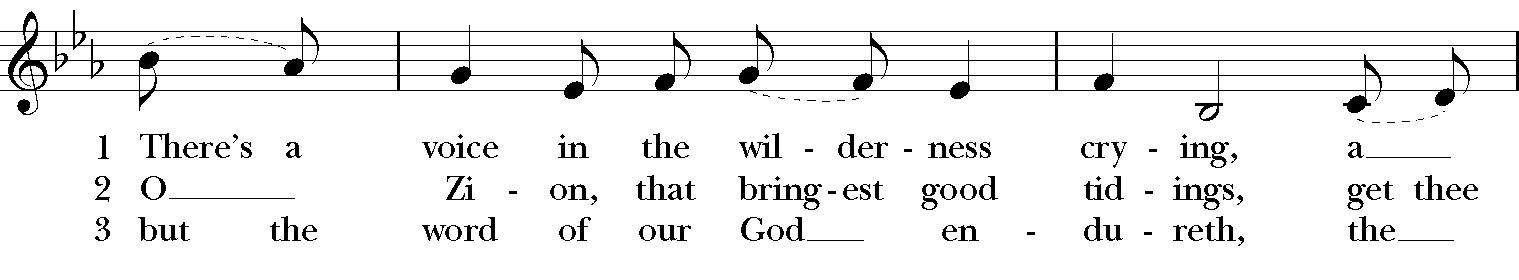 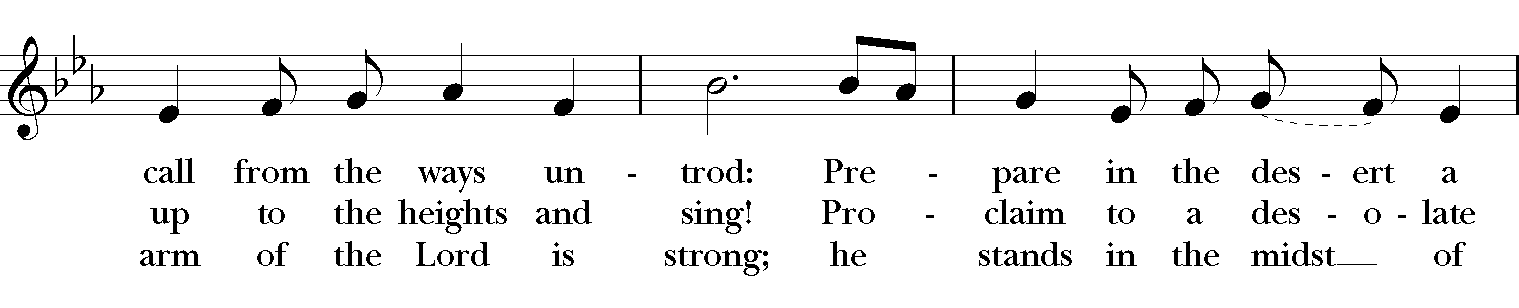 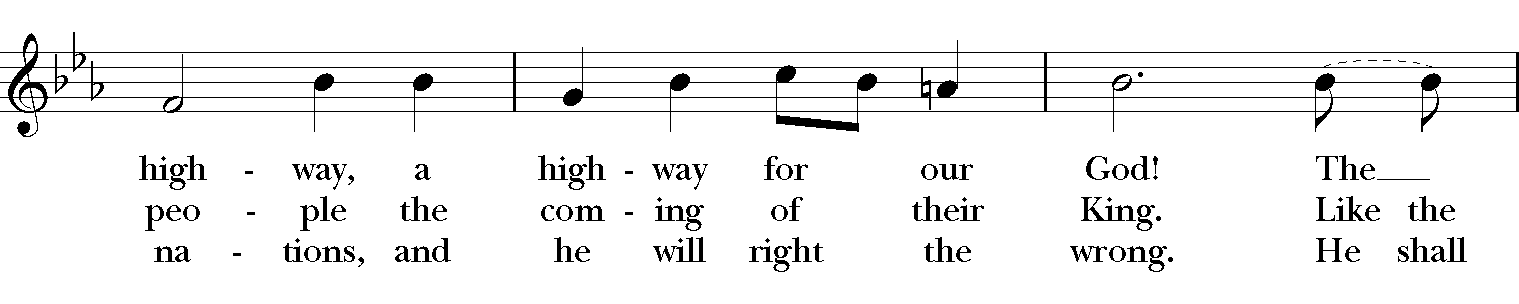 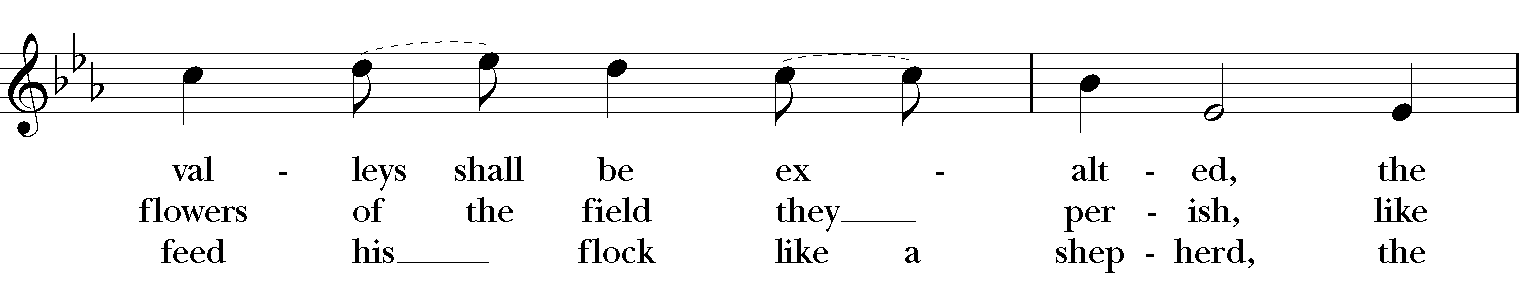 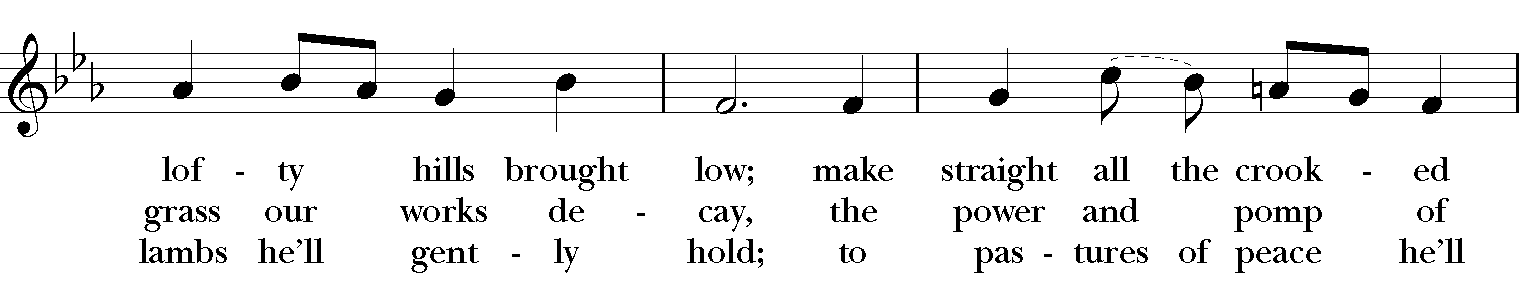 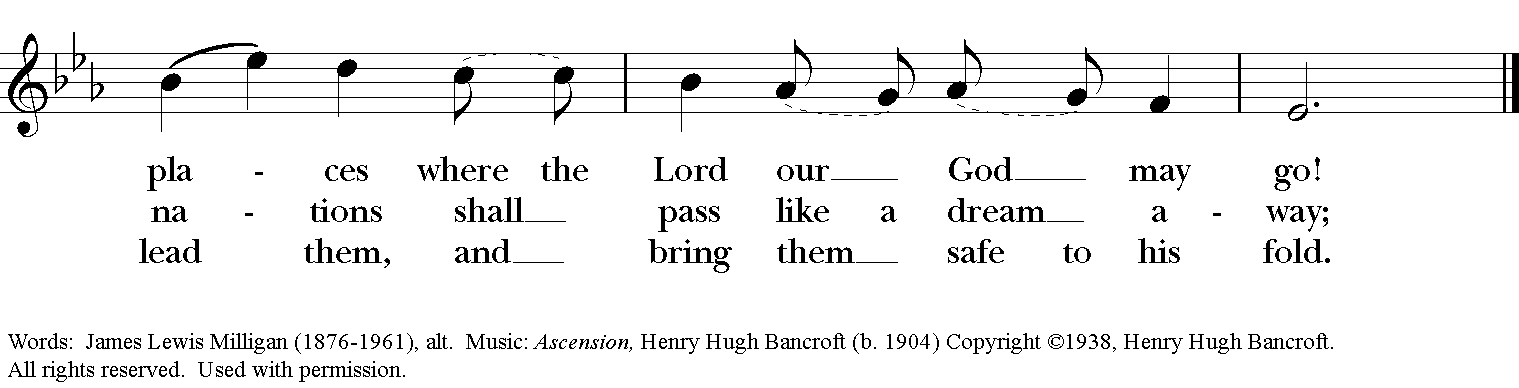 #65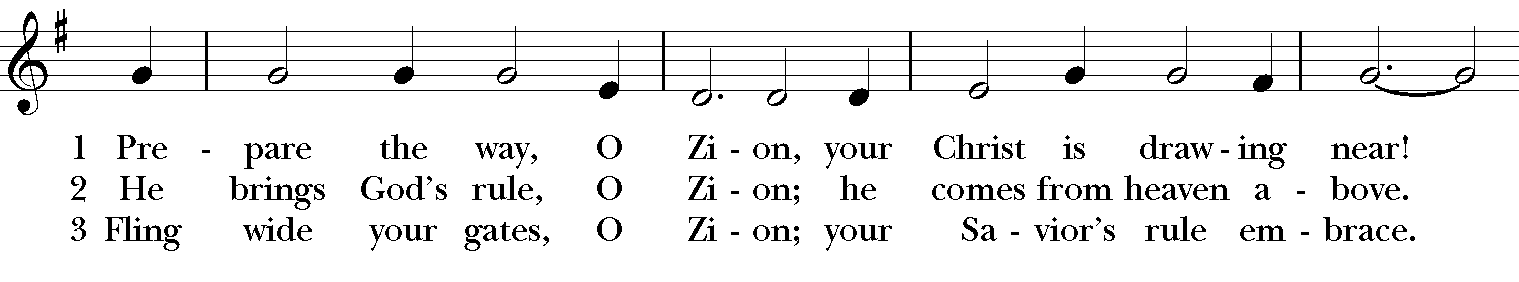 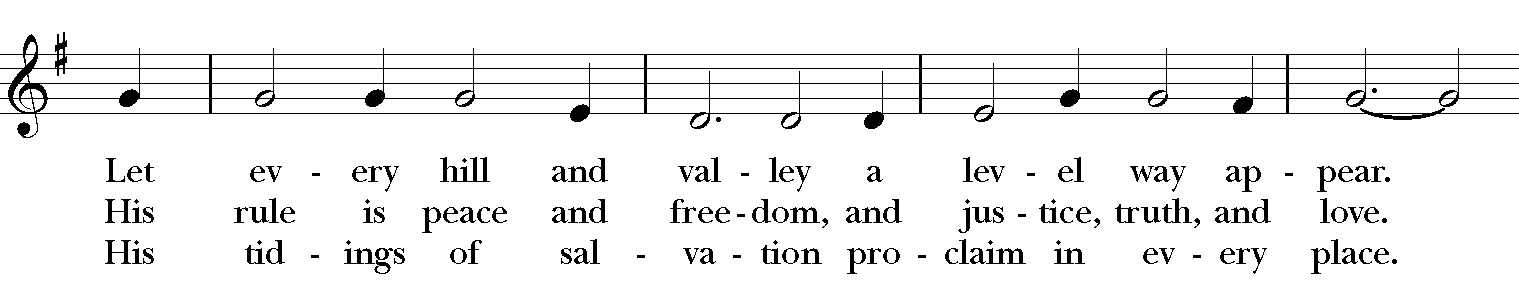 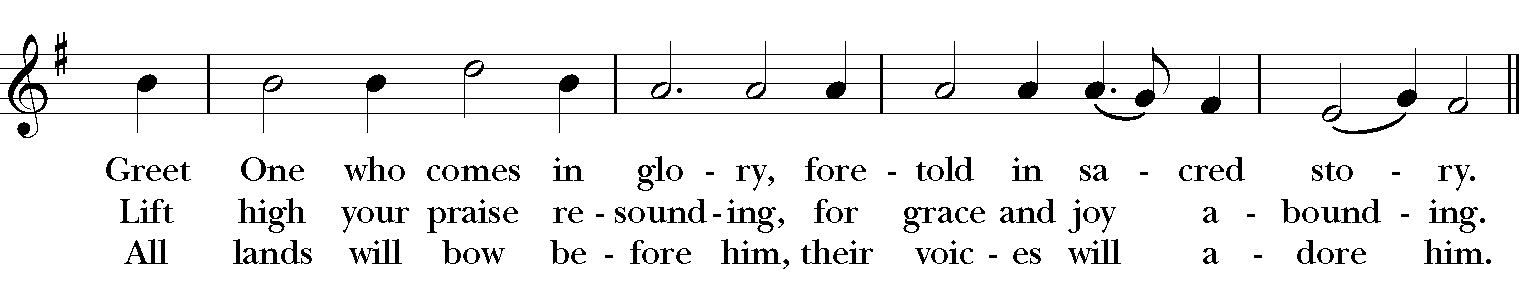 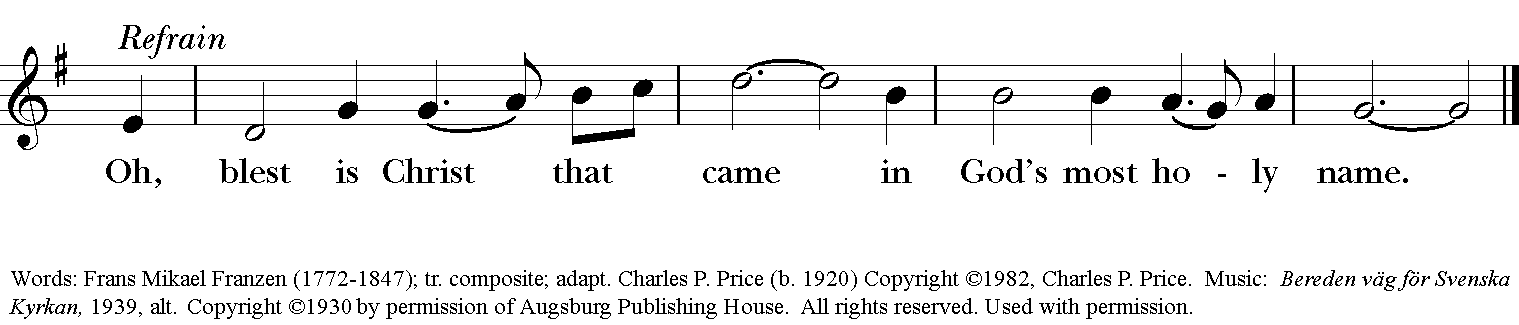 The flowers are given by Teresa PattonIn memory of her husband, Randy PattonPianist:			Karen Fuss	Lay Reader:		Pat WalkerCelebrant:		The Rev. Dr. Maurice GeldertUsher:	Cory ButlerAltar Guild:	Karen Hendrix	Debbie SmithCongregation:	In-person together with friends viewing through Facebook Livestream	Prayer for a new RectorAlmighty God, giver of every good gift: Look graciously on your Church, and so guide the minds of those who shall choose a rector for this parish, that we may receive a faithful pastor, who will care for your people and equip us for our ministries; through Jesus Christ our Lord. Amen.Our prayers for our members and their families:Lynne & Jimmy Hooper, Ward & Taylor Willis, Barbara Whitfield’s mother & father, Jeff Sturm, Janelle McGuire, Andy Morehouse, Pat, Kelli, Jack Giovo, Laura Read, Jerimiah Bryant, Randy, Ronnie Whitaker, Christa Kelley, Stuart Shanor, Carol Anne, Elly Mulkey, Bud Milner & Kimberly Ramsey, Jerry and Marty Childress, Marilyn Manatt, Gary Smith, Michelle, Ann Wonders, Isabel Castillo, Lisa Huff, Molly Pittman, Dwight & Anne Crowder, Julie Deaton, Betty, Victoria S., Aaron & Sarah, Kim C., Richard Morris, Maddy, Abby K & family, Janet M., Martin Kelly, Victoria Cobb, Pat Wiberg, Cory Woodbury, Andrew W., Matthew, Kendall & Pam Kelley, David Smith, Breanna Hickey, Billie Weber, Lynn Waggoner, Rachel, Gabe Martin, Amanda Olivo, Sevie Bates, Florence Carr, Jessica Morris, Alice Smith, Beth Rogers, Jeannine Byron, Melody Green, Marisa, Lew Hightower, Jennie Evans, Clayton Thompson, Bill & Meredith Patton, Annette Mader, John Keeth, Soraya, Manuel, Charmaine & Charles Martin, Julian Linares, Raymond Linares, Jennifer Linares, Jean Hooper, Cheryl Grey, Cassie, Gary & Judy Larson, Sandi Olivo, Nick BriscoOur prayers for friends of St. Andrew’s: Gretta Dickman, Susan H., Canon Lee Curtis, Bill Murphy, Jo Pendergrass, Nancy W., Andres Adauto, Coy Dickson, Steve Hazelbaker, Johnny Pena, Rebecca Ellis, Victor & Laquita Pierce, Robert, Mark, Jenice Furguson, Rev. Susanna Metz, Del Journey, Courtney, Heidi Huckabee, Janie Mendoza, Bill Anderson, Elena & family, Elena & Blanca’s mother, Joan Accardi, Robert, Aurora, Patty & George Swenson, Tristen, Belma & Alan Cloud, Josie Powell, Clifford Sipple family, Julie & Donna Franco, Dayna, Karen Anderson, Dee & Eddie, Andrea, Mitchel Rosen, Cox Family, Melissa J. & family, Fr. Hector Trejo, (Juarez), Shawna & family, Stephanie K., Sarah, Veronica, Michelle Siebel, Kalistro Linares, Michele Hillman, Sarah Wooldridge,  Jerry & M.J., Rex Kartchner, Alison, Emily, Janet Carter, Meredith Miller, Maryanne D’Arcangelis, Christopher, Josie & Lloyd, Fern Simpson, Lara,  Dyan, Nancy Klima, M. Lopez, Ed Tinsley, Wilson, Susan, Keith Maston, Kevin Maston, Carli Salyards, Tammy Reed, Frank Roberts and family, Elizabeth Klijnsmit, Jaime Alvarez, Ron & Twylla M, Rosemary Henry, Mathew & family, Effie Silva, Baldo & Rena, Marty G., Tom & Marilyn